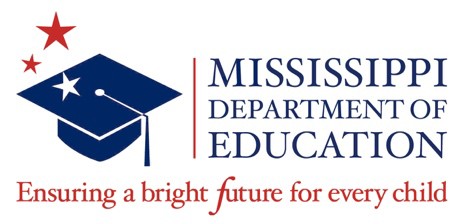 I confirm that all school district personnel (certified and classified) have attended Suicide/Bullying Prevention Training as outlined in HB 263. I understand that as the Suicide/Bullying Prevention Coordinator for my school district, I must make sure all forthcoming new employees are properly trained.Please complete and return to HB263Training@mdek12.org by April 1, 2018.School Year2017-2018School District NameSuperintendent SignatureSuicide/Bullying Prevention Coordinator SignatureTotal # of school district personnelTotal # of school district personnel trained